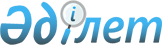 О районном бюджете на 2021-2023 годыРешение Таскалинского районного маслихата Западно-Казахстанской области от 23 декабря 2020 года № 55-2. Зарегистрировано Департаментом юстиции Западно-Казахстанской области 24 декабря 2020 года № 6601.
      В соответствии с Бюджетным кодексом Республики Казахстан от 4 декабря 2008 года, Законом Республики Казахстан от 23 января 2001 года "О местном государственном управлении и самоуправлении в Республике Казахстан" Таскалинский районный маслихат РЕШИЛ:
      1. Утвердить районный бюджет на 2021-2023 годы согласно приложению 1, 2 и 3 соответственно, в том числе на 2021 год в следующих объемах:
      1) доходы – 5 736 950 тысяч тенге:
      налоговые поступления – 636 182 тысячи тенге;
      неналоговые поступления – 11 450 тысяч тенге;
      поступления от продажи основного капитала – 12 529 тысяч тенге;
      поступления трансфертов – 5 076 789 тысяч тенге;
      2) затраты – 5 937 171 тысяча тенге;
      3) чистое бюджетное кредитование – 78 394 тысячи тенге:
      бюджетные кредиты – 130 455 тысяч тенге;
      погашение бюджетных кредитов – 52 061 тысяча тенге;
      4) сальдо по операциям с финансовыми активами – 0 тенге:
      приобретение финансовых активов – 0 тенге;
      поступления от продажи финансовых активов государства – 0 тенге;
      5) дефицит (профицит) бюджета – -278 615 тысяч тенге;
      6) финансирование дефицита (использование профицита) бюджета – 278 615 тысяч тенге:
      поступление займов – 130 455 тысяч тенге;
      погашение займов – 52 061 тысяча тенге;
      используемые остатки бюджетных средств – 200 221 тысяча тенге.
      Сноска. Пункт 1 – в редакции решения Таскалинского районного маслихата Западно-Казахстанской области от 15.12.2021 № 15-1 (вводится в действие с 01.01.2021).


      2. Поступления в районный бюджет на 2021 год формируются в соответствии с Бюджетным кодексом Республики Казахстан, решением Западно-Казахстанского областного маслихата от 15 декабря 2020 года №40-2 "Об областном бюджете на 2021-2023 годы" (зарегистрированное в Реестре государственной регистрации нормативных правовых актов №6555) и согласно пункту 4 настоящего решения.
      3. Принять к сведению и руководству статью 9 Закона Республики Казахстан от 2 декабря 2020 года "О республиканском бюджете на 2021-2023 годы".
      4. Установить на 2021 год норматив распределения доходов, для обеспечения сбалансированности районного бюджета, по следующим подклассам доходов:
      1) индивидуальный подоходный налог зачисляется в районный бюджет в размере – 100%;
      2) социальный налог зачисляется в районный бюджет в размере – 100 %.
      5. Деньги от реализации товаров и услуг, предоставляемых государственными учреждениями, подведомственных местным исполнительным органам, используются ими в порядке, определяемом Бюджетным кодексом Республики Казахстан и Правительством Республики Казахстан.
      6. Учесть в районном бюджете на 2021 год следующие поступления с вышестоящих бюджетов:
      1) целевые трансферты и бюджетный кредит из республиканского бюджета – 393 509 тысяч тенге, в том числе на:
      выплату государственной адресной социальной помощи – 37 143 тысячи тенге;
      гарантированный социальный пакет – 9 538 тысяч тенге;
      увеличение норм обеспечения инвалидов обязательными гигиеническими средствами – 7 356 тысяч тенге;
      расширение перечня технических вспомогательных (компенсаторных) средств – 3 042 тысячи тенге;
      субсидирование затрат работодателя на создание специальных рабочих мест для трудоустройства инвалидов – 378 тысяч тенге;
      частичное субсидирование заработной платы – 12 953 тысячи тенге;
      молодежную практику – 26 149 тысяч тенге;
      предоставление государственных грантов на реализацию новых бизнес-идей, в том числе молодежь категории NEET, члены малообеспеченных многодетных семей, малообеспеченные трудоспособные инвалиды – 35 004 тысячи тенге;
      общественные работы – 64 801 тысяча тенге;
      установление доплат к заработной плате работников, предоставляющих специальные социальные услуги в государственных организациях социальной защиты населения – 12 115 тысяч тенге;
      установление доплат к должностному окладу за особые условия труда в организациях культуры и архивных учреждениях управленческому и основному персоналу государственных организаций культуры и архивных учреждений – 49 152 тысячи тенге;
      бюджетные кредиты местным исполнительным органам для реализации мер социальной поддержки специалистов – 130 455 тысяч тенге;
      сурдотехнические средства – 126 тысяч тенге;
      тифлотехнические средства – 1 591 тысяча тенге;
      специальные средства передвижения (кресло-коляски) – 346 тысяч тенге;
      санаторно-курортное лечение – 3 360 тысяч тенге;
      2) целевые трансферты из областного бюджета – 179 344 тысячи тенге, в том числе на:
      государственные гранты на реализацию новых бизнес-идей – 12 835 тысяч тенге;
      краткосрочное профессиональное обучение по востребованным на рынке труда квалификациям и навыкам – 4 771 тысяча тенге;
      на предоставление жилищных сертификатов как социальная помощь – 1 500 тысяч тенге;
      расходы на новую систему оплаты труда государственных служащих, основанной на факторно-бальной шкале – 102 368 тысяч тенге;
      на проект "Первое рабочее место" - 936 тысяч тенге;
      на обучение основам АВА терапии для детей больных аутизмом – 259 тысяч тенге;
      специальные средства передвижения (кресло-коляски) – 1 447 тысяч тенге;
      сурдотехнические средства – 556 тысяч тенге;
      санаторно-курортное лечение – 1 302 тысячи тенге;
      установка КБМ для водоснабжения в селе Бастау Таскалинского района Западно-Казахстанской области – 12 700 тысяч тенге;
      установка КБМ для водоснабжения в селе Ынтымак Таскалинского района Западно-Казахстанской области – 12 700 тысяч тенге;
      строительство газоснабжения и электроснабжения жилого массива на 66 участков юго-западной части села Таскала Таскалинского района Западно-Казахстанской области – 3 351 тысяча тенге;
      строительство водоснабжения и автомобильной дороги жилого массива на 66 участков юго-западной части села Таскала Таскалинского района Западно-Казахстанской области – 24 619 тысяч тенге;
      3) субвенции – 3 314 334 тысячи тенге;
      4) целевые трансферты из Национального Фонда Республики Казахстан – 1 320 057 тысяч тенге, в том числе на:
      на повышение заработной платы работникам государственных организаций: медико-социальных учреждений стационарного и полустационарного типа, организаций надомного обслуживания, временного пребывания, центров занятости населения – 35 373 тысячи тенге;
      средний ремонт подъездной дороги к селу Атамекен Таскалинского района Западно-Казахстанской области – 845 747 тысяч тенге;
      строительство инженерной инфраструктуры трехэтажного 18-квартирного жилого дома по улице Пушкина села Таскала Таскалинского района Западно-Казахстанской области – 26 517 тысяч тенге;
      строительство трехэтажного 18-квартирного жилого по улице Пушкина села Таскала Таскалинского района Западно-Казахстанской области – 98 555 тысяч тенге;
      строительство трехэтажного 18-квартирного жилого дома с инженерной инфраструктурой к нему по улице Пушкина села Таскала Таскалинского района Западно-Казахстанской области – 33 600 тысяч тенге;
      строительство газоснабжения и электроснабжения жилого массива на 66 участков юго-западной части села Таскала Таскалинского района Западно-Казахстанской области – 33 633 тысячи тенге;
      строительство водоснабжения и автомобильной дороги жилого массива на 66 участков юго-западной части села Таскала Таскалинского района Западно-Казахстанской области – 246 632 тысячи тенге;
      5) целевые трансферты из районного бюджета – 85 953 тысячи тенге.
      Сноска. Пункт 6 – в редакции решения Таскалинского районного маслихата Западно-Казахстанской области от 15.12.2021 № 15-1 (вводится в действие с 01.01.2021).


      7. Установить на 2021 год размеры субвенций, передаваемых из районного бюджета в нижестоящие бюджеты, в общей сумме 323 122 тысячи тенге, в том числе:
      Актаускому сельскому округу – 32 494 тысячи тенге;
      Амангельдинскому сельскому округу – 42 148 тысяч тенге;
      Достыкскому сельскому округу – 26 624 тысячи тенге;
      Казахстанскому сельскому округу – 22 092 тысячи тенге;
      Косщинскому сельскому округу – 32 852 тысячи тенге;
      Мерекенскому сельскому округу – 28 845 тысяч тенге;
      Мерейскому сельскому округу – 23 083 тысячи тенге;
      Таскалинскому сельскому округу – 72 551 тысяча тенге;
      Чижинскому сельскому округу – 42 397 тысяч тенге.
      Распределение указанных сумм бюджетам сельских округов Таскалинского района осуществляется на основании постановления акимата Таскалинского района.
      8. Утвердить резерв местного исполнительного органа района на 2021 год в размере 13 203 тысячи тенге.
      9. Предусмотреть специалистам здравоохранения, социального обеспечения, образования, культуры, спорта и ветеринарии работающим в сельских населенных пунктах, повышение на двадцать пять процентов окладов и тарифных ставок по сравнению со ставками специалистов, занимающимися этими видами деятельности в городских условиях, с 1 января 2021 года.
      10. Руководителю аппарата Таскалинского районного маслихата (Шатенова Т.) обеспечить государственную регистрацию данного решения в органах юстиции.
      11. Настоящее решение вводится в действие с 1 января 2021 года. Районный бюджет на 2021 год
      Сноска. Приложение 1 – в редакции решения Таскалинского районного маслихата Западно-Казахстанской области от 15.12.2021 № 15-1 (вводится в действие с 01.01.2021).
      (тысяч тенге) Районный бюджет на 2022 год
      (тысяч тенге) Районный бюджет на 2023 год
      (тысяч тенге)
					© 2012. РГП на ПХВ «Институт законодательства и правовой информации Республики Казахстан» Министерства юстиции Республики Казахстан
				
      Председатель сессии

Н. Курмышева

      Секретарь маслихата

С. Рахимов
Приложение 1 
к решению Таскалинского 
районного маслихата 
от 23 декабря 2020 года №55-2
Категория
Категория
Категория
Категория
Категория
Сумма
Класс
Класс
Класс
Класс
Сумма
Подкласс
Подкласс
Подкласс
Сумма
Специфика
Специфика
Сумма
Наименование
Сумма
1
2
3
4
5
6
1) Доходы
 5 736 950
1
Налоговые поступления
636 182
01
Подоходный налог 
223 990
1
Корпоративный подоходный налог
16 600
2
Индивидуальный подоходный налог 
207 390
03
Социальный налог
192 616
1
Социальный налог
192 616
04
Налоги на собственность
205 793
1
Налоги на имущество
205 598
5
Единый земельный налог
195
05
Внутренние налоги на товары работы и услуги
11 367
2
Акцизы
1 994
3
Поступление за использование природных и других ресурсов
6 150
4
Сборы за ведение предпринимательской и профессиональной деятельности
3 223
07
Прочие налоги
100
1
Прочие налоговые поступления в местный бюджет
100
08
Обязательные платежи, взимаемые за совершение юридически значимых действий и (или) выдачу документов уполномоченными на то государственными органами или должностными лицами
2 316
1
Государственная пошлина
2 316
2
Неналоговые поступления
11 450
01
Доходы от государственной собственности
8 554
5
Доходы от аренды имущества, находящегося в государственной собственности
8 318
7
Вознаграждения по кредитам, выданным из государственного бюджета
73
9
Прочие доходы от государственной собственности
163
03
Поступления денег от проведения государственных закупок, организуемых государственными учреждениями, финансируемыми из государственного бюджета
100
1
Поступления денег от проведения государственных закупок, организуемых государственными учреждениями, финансируемыми из государственного бюджета
100
04
Штрафы, пени, санкции, взыскания, налагаемые государственными учреждениями, финансируемыми из государственного бюджета, а также содержащимися и финансируемыми из бюджета (сметы расходов) Национального Банка Республики Казахстан
1 200
1
Штрафы, пени, санкции, взыскания, налагаемые государственными учреждениями, финансируемыми из государственного бюджета, а также содержащимися и финансируемыми из бюджета (сметы расходов) Национального Банка Республики Казахстан, за исключением поступлений от организаций нефтяного сектора и в Фонд компенсации потерпевшим
1 200
06
Прочие неналоговые поступления 
1 596
1
Прочие неналоговые поступления 
1 596
3
Поступления от продажи основного капитала
12 529
01
Продажа государственного имущества, закрепленного за государственными учреждениями
7 390
1
Продажа государственного имущества, закрепленного за государственными учреждениями
7 390
03
Продажа земли и нематериальных активов
5 139
1
Продажа земли 
3 820
2
Продажа нематериальных активов
1 319
4
Поступления трансфертов
5 076 789
02
Трансферты из вышестоящих органов государственного управления
5 076 789
2
Трансферты из областного бюджета
5 076 789
Функциональная группа
Функциональная группа
Функциональная группа
Функциональная группа
Функциональная группа
Сумма
Функциональная подгруппа
Функциональная подгруппа
Функциональная подгруппа
Функциональная подгруппа
Сумма
Администратор бюджетных программ
Администратор бюджетных программ
Администратор бюджетных программ
Сумма
Программа
Программа
Сумма
Наименование
Сумма
1
2
3
4
5
6
2) Затраты
 5 937 171
01
Государственные услуги общего характера
417 837
1
Представительные, исполнительные и другие органы, выполняющие общие функции государственного управления
163 023
112
Аппарат маслихата района (города областного значения)
31 859
001
Услуги по обеспечению деятельности маслихата района (города областного значения)
31 859
122
Аппарат акима района (города областного значения)
131 164
001
Услуги по обеспечению деятельности акима района (города областного значения)
130 067
003
Капитальные расходы государственного органа
1 097
2
Финансовая деятельность
1 228
459
Отдел экономики и финансов района (города областного значения)
1 228
003
Проведение оценки имущества в целях налогообложения
553
010
Приватизация, управление коммунальным имуществом, постприватизационная деятельность и регулирование споров, связанных с этим
675
5
Планирование и статистическая деятельность
0
459
Отдел экономики и финансов района (города областного значения)
0
061
Экспертиза и оценка документации по вопросам бюджетных инвестиций и государственно-частного партнерства, в том числе концессии
0
9
Прочие государственные услуги общего характера
253 586
454
Отдел предпринимательства и сельского хозяйства района (города областного значения)
34 998
001
Услуги по реализации государственной политики на местном уровне в области развития предпринимательства и сельского хозяйства
34 998
458
Отдел жилищно-коммунального хозяйства, пассажирского транспорта и автомобильных дорог района (города областного значения)
106 904
001
Услуги по реализации государственной политики на местном уровне в области жилищно-коммунального хозяйства, пассажирского транспорта и автомобильных дорог
40 450
013
Капитальные расходы государственного органа
4 990
113
Целевые текущие трансферты нижестоящим бюджетам
61 464
459
Отдел экономики и финансов района (города областного значения)
111 684
001
Услуги по реализации государственной политики в области формирования и развития экономической политики, государственного планирования, исполнения бюджета и управления коммунальной собственностью района (города областного значения)
43 179
015
Капитальные расходы государственного органа
750
113
Целевые текущие трансферты нижестоящим бюджетам
67 739
466
Отдел архитектуры, градостроительства и строительства района (города областного значения)
0
040
Развитие объектов государственных органов
0
02
Оборона
19 407
1
Военные нужды
973
122
Аппарат акима района (города областного значения)
973
005
Мероприятия в рамках исполнения всеобщей воинской обязанности
973
2
Организация работы по чрезвычайным ситуациям
18 434
122
Аппарат акима района (города областного значения)
18 434
006
Предупреждение и ликвидация чрезвычайных ситуаций масштаба района (города областного значения)
11 661
007
Мероприятия по профилактике и тушению степных пожаров районного (городского) масштаба, а также пожаров в населенных пунктах, в которых не созданы органы государственной противопожарной службы
6 773
03
Общественный порядок, безопасность, правовая, судебная, уголовно-исполнительная деятельность
5080
9
Прочие услуги в области общественного порядка и безопасности
5080
458
Отдел жилищно-коммунального хозяйства, пассажирского транспорта и автомобильных дорог района (города областного значения)
5080
021
Обеспечение безопасности дорожного движения в населенных пунктах
5280
06
Социальная помощь и социальное обеспечение
460 716
1
Социальное обеспечение
47 526
451
Отдел занятости и социальных программ района (города областного значения)
47 526
005
Государственная адресная социальная помощь
47 526
2
Социальная помощь
375 093
451
Отдел занятости и социальных программ района (города областного значения)
375 093
002
Программа занятости
185 023
006
Оказание жилищной помощи
79
007
Социальная помощь отдельным категориям нуждающихся граждан по решениям местных представительных органов
22 512
010
Материальное обеспечение детей-инвалидов, воспитывающихся и обучающихся на дому
609
014
Оказание социальной помощи нуждающимся гражданам на дому
89 920
017
Обеспечение нуждающихся инвалидов обязательными гигиеническими средствами и предоставление услуг специалистами жестового языка, индивидуальными помощниками в соответствии с индивидуальной программой реабилитации инвалида
31 334
023
Обеспечение деятельности центров занятости населения
45 890
9
Прочие услуги в области социальной помощи и социального обеспечения
38 097
451
Отдел занятости и социальных программ района (города областного значения)
36 597
001
Услуги по реализации государственной политики на местном уровне в области обеспечения занятости и реализации социальных программ для населения
32 997
011
Оплата услуг по зачислению, выплате и доставке пособий и других социальных выплат
284
021
Капитальные расходы государственного органа
0
050
Обеспечение прав и улучшение качества жизни инвалидов в Республике Казахстан
3 042
458
Отдел жилищно-коммунального хозяйства, пассажирского транспорта и автомобильных дорог района (города областного значения)
1 500
094
Предоставление жилищных сертификатов как социальная помощь
1 500
07
Жилищно-коммунальное хозяйство
508 567
1
Жилищное хозяйство
475 484
458
Отдел жилищно-коммунального хозяйства, пассажирского транспорта и автомобильных дорог района (города областного значения)
8 471
003
Организация сохранения государственного жилищного фонда
8 471
004
Обеспечение жильем отдельных категорий граждан
0
033
Проектирование, развитие и (или) обустройство инженерно-коммуникационной инфраструктуры
0
466
Отдел архитектуры, градостроительства и строительства района (города областного значения)
467 013
003
Проектирование и (или) строительство, реконструкция жилья коммунального жилищного фонда
132 155
004
Проектирование, развитие и (или) обустройство инженерно-коммуникационной инфраструктуры
334 858
2
Коммунальное хозяйство
32 793
458
Отдел жилищно-коммунального хозяйства, пассажирского транспорта и автомобильных дорог района (города областного значения)
29 289
012
Функционирование системы водоснабжения и водоотведения
29 289
466
Отдел архитектуры, градостроительства и строительства района (города областного значения)
3 504
005
Развитие коммунального хозяйства
2 769
007
Развитие благоустройства городов и населенных пунктов
0
058
Развитие системы водоснабжения и водоотведения в сельских населенных пунктах
735
3
Благоустройство населенных пунктов
290
458
Отдел жилищно-коммунального хозяйства, пассажирского транспорта и автомобильных дорог района (города областного значения)
290
015
Освещение улиц в населенных пунктах
290
08
Культура, спорт, туризм и информационное пространство
582 176
1
Деятельность в области культуры
305 440
457
Отдел культуры, развития языков, физической культуры и спорта района (города областного значения)
305 440
003
Поддержка культурно-досуговой работы
305 440
466
Отдел архитектуры, градостроительства и строительства района (города областного значения)
0
011
Развитие объектов культуры
0
2
Спорт
43 655
457
Отдел культуры, развития языков, физической культуры и спорта района (города областного значения)
43 655
008
Развитие массового спорта и национальных видов спорта
35 625
009
Проведение спортивных соревнований на районном (города областного значения) уровне
2 044
010
Подготовка и участие членов сборных команд района (города областного значения) по различным видам спорта на областных спортивных соревнованиях
5 986
3
Информационное пространство
147 526
456
Отдел внутренней политики района (города областного значения)
14 995
002
Услуги по проведению государственной информационной политики
14 995
457
Отдел культуры, развития языков, физической культуры и спорта района (города областного значения)
132 531
006
Функционирование районных (городских) библиотек
131 544
007
Развитие государственного языка и других языков народа Казахстана
987
9
Прочие услуги по организации культуры, спорта, туризма и информационного пространства
85 555
456
Отдел внутренней политики района (города областного значения)
46 627
001
Услуги по реализации государственной политики на местном уровне в области информации, укрепления государственности и формирования социального оптимизма граждан
22 584
003
Реализация мероприятий в сфере молодежной политики
24 043
006
Капитальные расходы государственного органа
0
457
Отдел культуры, развития языков, физической культуры и спорта района (города областного значения)
38 928
001
Услуги по реализации государственной политики на местном уровне в области культуры, развития языков, физической культуры и спорта 
22 493
032
Капитальные расходы подведомственных государственных учреждений и организаций
16 435
10
Сельское, водное, лесное, рыбное хозяйство, особо охраняемые природные территории, охрана окружающей среды и животного мира, земельные отношения
45 557
6
Земельные отношения
21 535
463
Отдел земельных отношений района (города областного значения)
21 535
001
Услуги по реализации государственной политики в области регулирования земельных отношений на территории района (города областного значения)
21 535
006
Землеустройство, проводимое при установлении границ районов, городов областного значения, районного значения, сельских округов, поселков, сел
0
9
Прочие услуги в области сельского, водного, лесного, рыбного хозяйства, охраны окружающей среды и земельных отношений
24 022
459
Отдел экономики и финансов района (города областного значения)
24 022
099
Реализация мер по оказанию социальной поддержки специалистов
24 022
11
Промышленность, архитектурная, градостроительная и строительная деятельность
26 890
2
Архитектурная, градостроительная и строительная деятельность
26 890
466
Отдел архитектуры, градостроительства и строительства района (города областного значения)
26 890
001
Услуги по реализации государственной политики в области строительства, улучшения архитектурного облика городов, районов и населенных пунктов области и обеспечению рационального и эффективного градостроительного освоения территории района (города областного значения)
21 716
013
Разработка схем градостроительного развития территории района, генеральных планов городов районного (областного) значения, поселков и иных сельских населенных пунктов
0
015
Капитальные расходы государственного органа
4 990
12
Транспорт и коммуникации
934 362
1
Автомобильный транспорт
921 962
458
Отдел жилищно-коммунального хозяйства, пассажирского транспорта и автомобильных дорог района (города областного значения)
921 962
023
Обеспечение функционирования автомобильных дорог
64 568
045
Капитальный и средний ремонт автомобильных дорог районного значения и улиц населенных пунктов 
857 394
9
Прочие услуги в сфере транспорта и коммуникаций
12 400
458
Отдел жилищно-коммунального хозяйства, пассажирского транспорта и автомобильных дорог района (города областного значения)
12 400
037
Субсидирование пассажирских перевозок по социально значимым городским (сельским), пригородным и внутрирайонным сообщениям
12 400
13
Прочие
0
9
Прочие
0
459
Отдел экономики и финансов района (города областного значения)
0
012
Резерв местного исполнительного органа района (города областного значения) 
0
14
Обслуживание долга
11 006
1
Обслуживание долга
11 006
459
Отдел экономики и финансов района (города областного значения)
11 006
021
Обслуживание долга местных исполнительных органов по выплате вознаграждений и иных платежей по займам из областного бюджета
11 006
15
Трансферты
2 925 573
1
Трансферты
2 925 573
459
Отдел экономики и финансов района (города областного значения)
2 925 573
006
Возврат неиспользованных (недоиспользованных) целевых трансфертов
31 379
024
Целевые текущие трансферты из нижестоящего бюджета на компенсацию потерь вышестоящего бюджета в связи с изменением законодательства
0
038
Субвенции
323 122
049
Возврат трансфертов общего характера в случаях, предусмотренных бюджетным законодательством
2 571 072
3) Чистое бюджетное кредитование
78 394
Бюджетные кредиты
130 455
07
Жилищно-коммунальное хозяйство
0
1
Жилищное хозяйство
0
458
Отдел жилищно-коммунального хозяйства, пассажирского транспорта и автомобильных дорог района (города областного значения)
0
081
Кредитование на проведение капитального ремонта общего имущества объектов кондоминиумов
0
10
Сельское, водное, лесное, рыбное хозяйство, особо охраняемые природные территории, охрана окружающей среды и животного мира, земельные отношения
130 455
9
Прочие услуги в области сельского, водного, лесного, рыбного хозяйства, охраны окружающей среды и земельных отношений
130 455
459
Отдел экономики и финансов района (города областного значения)
130 455
018
Бюджетные кредиты для реализации мер социальной поддержки специалистов
130 455
Категория
Категория
Категория
Категория
Категория
Сумма
Класс
Класс
Класс
Класс
Сумма
Подкласс
Подкласс
Подкласс
Сумма
Специфика
Специфика
Сумма
Наименование
Сумма
1
2
3
4
5
6
Погашение бюджетных кредитов 
 52 061
5
Погашение бюджетных кредитов
52 061
01
Погашение бюджетных кредитов
52 061
1
Погашение бюджетных кредитов, выданных из государственного бюджета
52 061
4) Сальдо по операциям с финансовыми активами
0
Приобретение финансовых активов
0
Категория
Категория
Категория
Категория
Категория
Сумма
Класс
Класс
Класс
Класс
Сумма
Подкласс
Подкласс
Подкласс
Сумма
Специфика
Специфика
Сумма
Наименование
Сумма
1
2
3
4
5
6
Поступления от продажи финансовых активов государства
0
6
Поступления от продажи финансовых активов государства
0
01
Поступления от продажи финансовых активов государства
0
1
Поступления от продажи финансовых активов внутри страны
0
5) Дефицит (профицит) бюджета 
 - 278 615
6) Финансирование дефицита (использование профицита) бюджета
278 615
7
Поступления займов
130 455
01
Внутренние государственные займы
130 455
2
Договоры займа
130 455
Функциональная группа
Функциональная группа
Функциональная группа
Функциональная группа
Функциональная группа
Сумма
Функциональная подгруппа
Функциональная подгруппа
Функциональная подгруппа
Функциональная подгруппа
Сумма
Администратор бюджетных программ
Администратор бюджетных программ
Администратор бюджетных программ
Сумма
Программа
Программа
Сумма
Наименование
Сумма
1
2
3
4
5
6
16
Погашение займов
 52 061
1
Погашение займов
52 061
459
Отдел экономики и финансов района (города областного значения)
52 061
005
Погашение долга местного исполнительного органа перед вышестоящим бюджетом
52 056
022
Возврат неиспользованных бюджетных кредитов, выданных из местного бюджета
5
Категория
Категория
Категория
Категория
Категория
Сумма
Класс
Класс
Класс
Класс
Сумма
Подкласс
Подкласс
Подкласс
Сумма
Специфика
Специфика
Сумма
Наименование
Сумма
1
2
3
4
5
6
8
Используемые остатки бюджетных средств
 200 221
01
Остатки бюджетных средств
200 221
1
Свободные остатки бюджетных средств
200 221Приложение 2 
к решению Таскалинского 
районного маслихата
от 23 декабря 2020 года №55-2
Категория
Категория
Категория
Категория
Категория
Сумма
Класс
Класс
Класс
Класс
Сумма
Подкласс
Подкласс
Подкласс
Сумма
Специфика
Специфика
Сумма
Наименование
Сумма
1
2
3
4
5
6
1) Доходы
 4 073 508
1
Налоговые поступления
658 598
01
Подоходный налог 
200 701
1
Корпоративный подоходный налог
16 712
2
Индивидуальный подоходный налог 
183 989
03
Социальный налог
191 258
1
Социальный налог
191 258
04
Налоги на собственность
258 456
1
Налоги на имущество
257 013
5
Единый земельный налог
1 443
05
Внутренние налоги на товары работы и услуги
5 937
2
Акцизы
1 599
3
Поступление за использование природных и других ресурсов
1 432
4
Сборы за ведение предпринимательской и профессиональной деятельности
2 906
08
Обязательные платежи, взимаемые за совершение юридически значимых действий и (или) выдачу документов уполномоченными на то государственными органами или должностными лицами
2 246
1
Государственная пошлина
2 246
2
Неналоговые поступления
10 469
01
Доходы от государственной собственности
7 717
5
Доходы от аренды имущества, находящегося в государственной собственности
7 571
7
Вознаграждения по кредитам, выданным из государственного бюджета
44
9
Прочие доходы от государственной собственности
102
04
Штрафы, пени, санкции, взыскания, налагаемые государственными учреждениями, финансируемыми из государственного бюджета, а также содержащимися и финансируемыми из бюджета (сметы расходов) Национального Банка Республики Казахстан
550
1
Штрафы, пени, санкции, взыскания, налагаемые государственными учреждениями, финансируемыми из государственного бюджета, а также содержащимися и финансируемыми из бюджета (сметы расходов) Национального Банка Республики Казахстан, за исключением поступлений от организаций нефтяного сектора и в Фонд компенсации потерпевшим
550
06
Прочие неналоговые поступления 
2 202
1
Прочие неналоговые поступления 
2 202
3
Поступления от продажи основного капитала
15 600
01
Продажа государственного имущества, закрепленного за государственными учреждениями
1 040
1
Продажа государственного имущества, закрепленного за государственными учреждениями
1 040
03
Продажа земли и нематериальных активов
14 560
1
Продажа земли 
1 560
2
Продажа нематериальных активов
13 000
4
Поступления трансфертов
3 388 841
02
Трансферты из вышестоящих органов государственного управления
3 388 841
2
Трансферты из областного бюджета
3 388 841
Функциональная группа
Функциональная группа
Функциональная группа
Функциональная группа
Функциональная группа
Сумма
Функциональная подгруппа
Функциональная подгруппа
Функциональная подгруппа
Функциональная подгруппа
Сумма
Администратор бюджетных программ
Администратор бюджетных программ
Администратор бюджетных программ
Сумма
Программа
Программа
Сумма
Наименование
Сумма
1
2
3
4
5
6
2) Затраты
 4 073 508
01
Государственные услуги общего характера
177 639
1
Представительные, исполнительные и другие органы, выполняющие общие функции государственного управления
105 129
112
Аппарат маслихата района (города областного значения)
24 834
001
Услуги по обеспечению деятельности маслихата района (города областного значения)
24 834
122
Аппарат акима района (города областного значения)
80 295
001
Услуги по обеспечению деятельности акима района (города областного значения)
80 295
003
Капитальные расходы государственного органа
0
2
Финансовая деятельность
3 121
459
Отдел экономики и финансов района (города областного значения)
3 121
003
Проведение оценки имущества в целях налогообложения
1 231
010
Приватизация, управление коммунальным имуществом, постприватизационная деятельность и регулирование споров, связанных с этим
1 890
5
Планирование и статистическая деятельность
0
459
Отдел экономики и финансов района (города областного значения)
0
061
Экспертиза и оценка документации по вопросам бюджетных инвестиций и государственно-частного партнерства, в том числе концессии
0
9
Прочие государственные услуги общего характера
69 389
454
Отдел предпринимательства и сельского хозяйства района (города областного значения)
23 282
001
Услуги по реализации государственной политики на местном уровне в области развития предпринимательства и сельского хозяйства
23 282
458
Отдел жилищно-коммунального хозяйства, пассажирского транспорта и автомобильных дорог района (города областного значения)
19 909
001
Услуги по реализации государственной политики на местном уровне в области жилищно-коммунального хозяйства, пассажирского транспорта и автомобильных дорог
19 909
113
Целевые текущие трансферты нижестоящим бюджетам
0
459
Отдел экономики и финансов района (города областного значения)
26 198
001
Услуги по реализации государственной политики в области формирования и развития экономической политики, государственного планирования, исполнения бюджета и управления коммунальной собственностью района (города областного значения)
26 198
015
Капитальные расходы государственного органа
0
113
Целевые текущие трансферты нижестоящим бюджетам
0
466
Отдел архитектуры, градостроительства и строительства района (города областного значения)
0
040
Развитие объектов государственных органов
0
02
Оборона
15 418
1
Военные нужды
2 296
122
Аппарат акима района (города областного значения)
2 296
005
Мероприятия в рамках исполнения всеобщей воинской обязанности
2 296
2
Организация работы по чрезвычайным ситуациям
13 122
122
Аппарат акима района (города областного значения)
13 122
006
Предупреждение и ликвидация чрезвычайных ситуаций масштаба района (города областного значения)
4 979
007
Мероприятия по профилактике и тушению степных пожаров районного (городского) масштаба, а также пожаров в населенных пунктах, в которых не созданы органы государственной противопожарной службы
8 143
03
Общественный порядок, безопасность, правовая, судебная, уголовно-исполнительная деятельность
56
9
Прочие услуги в области общественного порядка и безопасности
56
458
Отдел жилищно-коммунального хозяйства, пассажирского транспорта и автомобильных дорог района (города областного значения)
56
021
Обеспечение безопасности дорожного движения в населенных пунктах
56
06
Социальная помощь и социальное обеспечение
193 805
1
Социальное обеспечение
9 233
451
Отдел занятости и социальных программ района (города областного значения)
9 233
005
Государственная адресная социальная помощь
9 233
2
Социальная помощь
158 218
451
Отдел занятости и социальных программ района (города областного значения)
158 218
002
Программа занятости
33 169
006
Оказание жилищной помощи
1 434
007
Социальная помощь отдельным категориям нуждающихся граждан по решениям местных представительных органов
14 466
010
Материальное обеспечение детей-инвалидов, воспитывающихся и обучающихся на дому
1 330
014
Оказание социальной помощи нуждающимся гражданам на дому
49 331
017
Обеспечение нуждающихся инвалидов обязательными гигиеническими средствами и предоставление услуг специалистами жестового языка, индивидуальными помощниками в соответствии с индивидуальной программой реабилитации инвалида
18 247
023
Обеспечение деятельности центров занятости населения
40 241
9
Прочие услуги в области социальной помощи и социального обеспечения
26 354
451
Отдел занятости и социальных программ района (города областного значения)
26 354
001
Услуги по реализации государственной политики на местном уровне в области обеспечения занятости и реализации социальных программ для населения
25 821
011
Оплата услуг по зачислению, выплате и доставке пособий и других социальных выплат
533
050
Обеспечение прав и улучшение качества жизни инвалидов в Республике Казахстан
0
07
Жилищно-коммунальное хозяйство
2 547
1
Жилищное хозяйство
0
458
Отдел жилищно-коммунального хозяйства, пассажирского транспорта и автомобильных дорог района (города областного значения)
0
003
Организация сохранения государственного жилищного фонда
0
004
Обеспечение жильем отдельных категорий граждан
0
033
Проектирование, развитие и (или) обустройство инженерно-коммуникационной инфраструктуры
0
466
Отдел архитектуры, градостроительства и строительства района (города областного значения)
0
003
Проектирование и (или) строительство, реконструкция жилья коммунального жилищного фонда
0
004
Проектирование, развитие и (или) обустройство инженерно-коммуникационной инфраструктуры
0
2
Коммунальное хозяйство
2 547
458
Отдел жилищно-коммунального хозяйства, пассажирского транспорта и автомобильных дорог района (города областного значения)
2 547
012
Функционирование системы водоснабжения и водоотведения
2 547
466
Отдел архитектуры, градостроительства и строительства района (города областного значения)
0
005
Развитие коммунального хозяйства
0
007
Развитие благоустройства городов и населенных пунктов
0
058
Развитие системы водоснабжения и водоотведения в сельских населенных пунктах
0
08
Культура, спорт, туризм и информационное пространство
484 576
1
Деятельность в области культуры
216 928
457
Отдел культуры, развития языков, физической культуры и спорта района (города областного значения)
216 928
003
Поддержка культурно-досуговой работы
216 928
2
Спорт
85 831
457
Отдел культуры, развития языков, физической культуры и спорта района (города областного значения)
85 831
008
Развитие массового спорта и национальных видов спорта
80 233
009
Проведение спортивных соревнований на районном (города областного значения) уровне
2 126
010
Подготовка и участие членов сборных команд района (города областного значения) по различным видам спорта на областных спортивных соревнованиях
3 472
3
Информационное пространство
119 073
456
Отдел внутренней политики района (города областного значения)
10 495
002
Услуги по проведению государственной информационной политики
10 495
457
Отдел культуры, развития языков, физической культуры и спорта района (города областного значения)
108 578
006
Функционирование районных (городских) библиотек
107 551
007
Развитие государственного языка и других языков народа Казахстана
1 027
9
Прочие услуги по организации культуры, спорта, туризма и информационного пространства
62 744
456
Отдел внутренней политики района (города областного значения)
47 595
001
Услуги по реализации государственной политики на местном уровне в области информации, укрепления государственности и формирования социального оптимизма граждан
20 187
003
Реализация мероприятий в сфере молодежной политики
27 408
006
Капитальные расходы государственного органа
0
457
Отдел культуры, развития языков, физической культуры и спорта района (города областного значения)
15 149
001
Услуги по реализации государственной политики на местном уровне в области культуры, развития языков, физической культуры и спорта 
15 149
032
Капитальные расходы подведомственных государственных учреждений и организаций
0
10
Сельское, водное, лесное, рыбное хозяйство, особо охраняемые природные территории, охрана окружающей среды и животного мира, земельные отношения
50 111
6
Земельные отношения
17 202
463
Отдел земельных отношений района (города областного значения)
17 202
001
Услуги по реализации государственной политики в области регулирования земельных отношений на территории района (города областного значения)
16 233
006
Землеустройство, проводимое при установлении границ районов, городов областного значения, районного значения, сельских округов, поселков, сел
969
9
Прочие услуги в области сельского, водного, лесного, рыбного хозяйства, охраны окружающей среды и земельных отношений
32 909
459
Отдел экономики и финансов района (города областного значения)
32 909
099
Реализация мер по оказанию социальной поддержки специалистов
32 909
11
Промышленность, архитектурная, градостроительная и строительная деятельность
13 635
2
Архитектурная, градостроительная и строительная деятельность
13 635
466
Отдел архитектуры, градостроительства и строительства района (города областного значения)
13 635
001
Услуги по реализации государственной политики в области строительства, улучшения архитектурного облика городов, районов и населенных пунктов области и обеспечению рационального и эффективного градостроительного освоения территории района (города областного значения)
13 635
013
Разработка схем градостроительного развития территории района, генеральных планов городов районного (областного) значения, поселков и иных сельских населенных пунктов
0
12
Транспорт и коммуникации
68 708
1
Автомобильный транспорт
63 300
458
Отдел жилищно-коммунального хозяйства, пассажирского транспорта и автомобильных дорог района (города областного значения)
63 300
023
Обеспечение функционирования автомобильных дорог
63 300
051
Реализация приоритетных проектов транспортной инфраструктуры
0
9
Прочие услуги в сфере транспорта и коммуникаций
5 408
458
Отдел жилищно-коммунального хозяйства, пассажирского транспорта и автомобильных дорог района (города областного значения)
5 408
037
Субсидирование пассажирских перевозок по социально значимым городским (сельским), пригородным и внутрирайонным сообщениям
5 408
13
Прочие
14 188
9
Прочие
14 188
459
Отдел экономики и финансов района (города областного значения)
14 188
012
Резерв местного исполнительного органа района (города областного значения) 
14 188
14
Обслуживание долга
0
1
Обслуживание долга
0
459
Отдел экономики и финансов района (города областного значения)
0
021
Обслуживание долга местных исполнительных органов по выплате вознаграждений и иных платежей по займам из областного бюджета
0
15
Трансферты
3 052 825
1
Трансферты
3 052 825
459
Отдел экономики и финансов района (города областного значения)
3 052 825
006
Возврат неиспользованных (недоиспользованных) целевых трансфертов
0
024
Целевые текущие трансферты из нижестоящего бюджета на компенсацию потерь вышестоящего бюджета в связи с изменением законодательства
211 390
038
Субвенции
236 247
049
Возврат трансфертов общего характера в случаях, предусмотренных бюджетным законодательством
2 605 188
3) Чистое бюджетное кредитование
0
Бюджетные кредиты
0
07
Жилищно-коммунальное хозяйство
0
1
Жилищное хозяйство
0
458
Отдел жилищно-коммунального хозяйства, пассажирского транспорта и автомобильных дорог района (города областного значения)
0
081
Кредитование на проведение капитального ремонта общего имущества объектов кондоминиумов
0
10
Сельское, водное, лесное, рыбное хозяйство, особо охраняемые природные территории, охрана окружающей среды и животного мира, земельные отношения
0
9
Прочие услуги в области сельского, водного, лесного, рыбного хозяйства, охраны окружающей среды и земельных отношений
0
459
Отдел экономики и финансов района (города областного значения)
0
018
Бюджетные кредиты для реализации мер социальной поддержки специалистов
0
Категория
Категория
Категория
Категория
Категория
Сумма
Класс
Класс
Класс
Класс
Сумма
Подкласс
Подкласс
Подкласс
Сумма
Специфика
Специфика
Сумма
Наименование
Сумма
1
2
3
4
5
6
Погашение бюджетных кредитов 
 0
5
Погашение бюджетных кредитов
0
01
Погашение бюджетных кредитов
0
1
Погашение бюджетных кредитов, выданных из государственного бюджета
0
4) Сальдо по операциям с финансовыми активами
0
Приобретение финансовых активов
0
Категория
Категория
Категория
Категория
Категория
Сумма
Класс
Класс
Класс
Класс
Сумма
Подкласс
Подкласс
Подкласс
Сумма
Специфика
Специфика
Сумма
Наименование
Сумма
1
2
3
4
5
6
Поступления от продажи финансовых активов государства
 0
6
Поступления от продажи финансовых активов государства
0
01
Поступления от продажи финансовых активов государства
0
1
Поступления от продажи финансовых активов внутри страны
0
5) Дефицит (профицит) бюджета 
0
6) Финансирование дефицита (использование профицита) бюджета
0
7
Поступления займов
0
01
Внутренние государственные займы
0
2
Договоры займа
0
Функциональная группа
Функциональная группа
Функциональная группа
Функциональная группа
Функциональная группа
Сумма
Функциональная подгруппа
Функциональная подгруппа
Функциональная подгруппа
Функциональная подгруппа
Сумма
Администратор бюджетных программ
Администратор бюджетных программ
Администратор бюджетных программ
Сумма
Программа
Программа
Сумма
Наименование
Сумма
1
2
3
4
5
6
16
Погашение займов
 0
1
Погашение займов
0
459
Отдел экономики и финансов района (города областного значения)
0
005
Погашение долга местного исполнительного органа перед вышестоящим бюджетом
0
Категория
Категория
Категория
Категория
Категория
Сумма
Класс
Класс
Класс
Класс
Сумма
Подкласс
Подкласс
Подкласс
Сумма
Специфика
Специфика
Сумма
Наименование
Сумма
1
2
3
4
5
6
8
Используемые остатки бюджетных средств
 0
01
Остатки бюджетных средств
0
1
Свободные остатки бюджетных средств
0Приложение 3 
к решению Таскалинского 
районного маслихата 
от 23 декабря 2020 года №55-2
Категория
Категория
Категория
Категория
Категория
Сумма
Класс
Класс
Класс
Класс
Сумма
Подкласс
Подкласс
Подкласс
Сумма
Специфика
Специфика
Сумма
Наименование
Сумма
1
2
3
4
5
6
1) Доходы
 4 141 601
1
Налоговые поступления
658 353
01
Подоходный налог 
200 751
1
Корпоративный подоходный налог
16 750
2
Индивидуальный подоходный налог 
184 001
03
Социальный налог
191 361
1
Социальный налог
191 361
04
Налоги на собственность
257 741
1
Налоги на имущество
256 248
5
Единый земельный налог
1 493
05
Внутренние налоги на товары работы и услуги
6 164
2
Акцизы
1 653
3
Поступление за использование природных и других ресурсов
1 489
4
Сборы за ведение предпринимательской и профессиональной деятельности
3 022
08
Обязательные платежи, взимаемые за совершение юридически значимых действий и (или) выдачу документов уполномоченными на то государственными органами или должностными лицами
2 336
1
Государственная пошлина
2 336
2
Неналоговые поступления
10 858
01
Доходы от государственной собственности
7 978
5
Доходы от аренды имущества, находящегося в государственной собственности
7 831
7
Вознаграждения по кредитам, выданным из государственного бюджета
45
9
Прочие доходы от государственной собственности
102
04
Штрафы, пени, санкции, взыскания, налагаемые государственными учреждениями, финансируемыми из государственного бюджета, а также содержащимися и финансируемыми из бюджета (сметы расходов) Национального Банка Республики Казахстан
590
1
Штрафы, пени, санкции, взыскания, налагаемые государственными учреждениями, финансируемыми из государственного бюджета, а также содержащимися и финансируемыми из бюджета (сметы расходов) Национального Банка Республики Казахстан, за исключением поступлений от организаций нефтяного сектора и в Фонд компенсации потерпевшим
590
06
Прочие неналоговые поступления 
2 290
1
Прочие неналоговые поступления 
2 290
3
Поступления от продажи основного капитала
15 772
01
Продажа государственного имущества, закрепленного за государственными учреждениями
1 082
1
Продажа государственного имущества, закрепленного за государственными учреждениями
1 082
03
Продажа земли и нематериальных активов
14 690
1
Продажа земли 
1 590
2
Продажа нематериальных активов
13 100
4
Поступления трансфертов
3 456 618
02
Трансферты из вышестоящих органов государственного управления
3 456 618
2
Трансферты из областного бюджета
3 456 618
Функциональная группа
Функциональная группа
Функциональная группа
Функциональная группа
Функциональная группа
Сумма
Функциональная подгруппа
Функциональная подгруппа
Функциональная подгруппа
Функциональная подгруппа
Сумма
Администратор бюджетных программ
Администратор бюджетных программ
Администратор бюджетных программ
Сумма
Программа
Программа
Сумма
Наименование
Сумма
1
2
3
4
5
6
2) Затраты
 4 141 601
01
Государственные услуги общего характера
180 048
1
Представительные, исполнительные и другие органы, выполняющие общие функции государственного управления
106 656
112
Аппарат маслихата района (города областного значения)
25 128
001
Услуги по обеспечению деятельности маслихата района (города областного значения)
25 128
122
Аппарат акима района (города областного значения)
81 528
001
Услуги по обеспечению деятельности акима района (города областного значения)
81 528
003
Капитальные расходы государственного органа
0
2
Финансовая деятельность
3 245
459
Отдел экономики и финансов района (города областного значения)
3 245
003
Проведение оценки имущества в целях налогообложения
1 280
010
Приватизация, управление коммунальным имуществом, постприватизационная деятельность и регулирование споров, связанных с этим
1 965
5
Планирование и статистическая деятельность
0
459
Отдел экономики и финансов района (города областного значения)
0
061
Экспертиза и оценка документации по вопросам бюджетных инвестиций и государственно-частного партнерства, в том числе концессии
0
9
Прочие государственные услуги общего характера
70 147
454
Отдел предпринимательства и сельского хозяйства района (города областного значения)
23 477
001
Услуги по реализации государственной политики на местном уровне в области развития предпринимательства и сельского хозяйства
23 477
458
Отдел жилищно-коммунального хозяйства, пассажирского транспорта и автомобильных дорог района (города областного значения)
20 141
001
Услуги по реализации государственной политики на местном уровне в области жилищно-коммунального хозяйства, пассажирского транспорта и автомобильных дорог
20 141
113
Целевые текущие трансферты нижестоящим бюджетам
0
459
Отдел экономики и финансов района (города областного значения)
26 529
001
Услуги по реализации государственной политики в области формирования и развития экономической политики, государственного планирования, исполнения бюджета и управления коммунальной собственностью района (города областного значения)
26 529
015
Капитальные расходы государственного органа
0
113
Целевые текущие трансферты нижестоящим бюджетам
0
466
Отдел архитектуры, градостроительства и строительства района (города областного значения)
0
040
Развитие объектов государственных органов
0
02
Оборона
15 834
1
Военные нужды
2 330
122
Аппарат акима района (города областного значения)
2 330
005
Мероприятия в рамках исполнения всеобщей воинской обязанности
2 330
2
Организация работы по чрезвычайным ситуациям
13 504
122
Аппарат акима района (города областного значения)
13 504
006
Предупреждение и ликвидация чрезвычайных ситуаций масштаба района (города областного значения)
5 178
007
Мероприятия по профилактике и тушению степных пожаров районного (городского) масштаба, а также пожаров в населенных пунктах, в которых не созданы органы государственной противопожарной службы
8 326
03
Общественный порядок, безопасность, правовая, судебная, уголовно-исполнительная деятельность
58
9
Прочие услуги в области общественного порядка и безопасности
58
458
Отдел жилищно-коммунального хозяйства, пассажирского транспорта и автомобильных дорог района (города областного значения)
58
021
Обеспечение безопасности дорожного движения в населенных пунктах
58
06
Социальная помощь и социальное обеспечение
197 690
1
Социальное обеспечение
9 602
451
Отдел занятости и социальных программ района (города областного значения)
9 602
005
Государственная адресная социальная помощь
9 602
2
Социальная помощь
161 387
451
Отдел занятости и социальных программ района (города областного значения)
161 387
002
Программа занятости
34 496
006
Оказание жилищной помощи
1 492
007
Социальная помощь отдельным категориям нуждающихся граждан по решениям местных представительных органов
15 045
010
Материальное обеспечение детей-инвалидов, воспитывающихся и обучающихся на дому
1 383
014
Оказание социальной помощи нуждающимся гражданам на дому
49 427
017
Обеспечение нуждающихся инвалидов обязательными гигиеническими средствами и предоставление услуг специалистами жестового языка, индивидуальными помощниками в соответствии с индивидуальной программой реабилитации инвалида
18 976
023
Обеспечение деятельности центров занятости населения
40 568
9
Прочие услуги в области социальной помощи и социального обеспечения
26 701
451
Отдел занятости и социальных программ района (города областного значения)
26 701
001
Услуги по реализации государственной политики на местном уровне в области обеспечения занятости и реализации социальных программ для населения
26 146
011
Оплата услуг по зачислению, выплате и доставке пособий и других социальных выплат
555
050
Обеспечение прав и улучшение качества жизни инвалидов в Республике Казахстан
0
07
Жилищно-коммунальное хозяйство
2 649
1
Жилищное хозяйство
0
458
Отдел жилищно-коммунального хозяйства, пассажирского транспорта и автомобильных дорог района (города областного значения)
0
003
Организация сохранения государственного жилищного фонда
0
004
Обеспечение жильем отдельных категорий граждан
0
033
Проектирование, развитие и (или) обустройство инженерно-коммуникационной инфраструктуры
0
466
Отдел архитектуры, градостроительства и строительства района (города областного значения)
0
003
Проектирование и (или) строительство, реконструкция жилья коммунального жилищного фонда
0
004
Проектирование, развитие и (или) обустройство инженерно-коммуникационной инфраструктуры
0
2
Коммунальное хозяйство
2 649
458
Отдел жилищно-коммунального хозяйства, пассажирского транспорта и автомобильных дорог района (города областного значения)
2 649
012
Функционирование системы водоснабжения и водоотведения
2 649
466
Отдел архитектуры, градостроительства и строительства района (города областного значения)
0
005
Развитие коммунального хозяйства
0
007
Развитие благоустройства городов и населенных пунктов
0
058
Развитие системы водоснабжения и водоотведения в сельских населенных пунктах
0
08
Культура, спорт, туризм и информационное пространство
410 635
1
Деятельность в области культуры
218 313
457
Отдел культуры, развития языков, физической культуры и спорта района (города областного значения)
218 313
003
Поддержка культурно-досуговой работы
218 313
2
Спорт
8 774
457
Отдел культуры, развития языков, физической культуры и спорта района (города областного значения)
8 774
008
Развитие массового спорта и национальных видов спорта
2 952
009
Проведение спортивных соревнований на районном (города областного значения) уровне
2 211
010
Подготовка и участие членов сборных команд района (города областного значения) по различным видам спорта на областных спортивных соревнованиях
3 611
3
Информационное пространство
119 949
456
Отдел внутренней политики района (города областного значения)
10 495
002
Услуги по проведению государственной информационной политики
10 495
457
Отдел культуры, развития языков, физической культуры и спорта района (города областного значения)
109 454
006
Функционирование районных (городских) библиотек
108 386
007
Развитие государственного языка и других языков народа Казахстана
1 068
9
Прочие услуги по организации культуры, спорта, туризма и информационного пространства
63 599
456
Отдел внутренней политики района (города областного значения)
48 339
001
Услуги по реализации государственной политики на местном уровне в области информации, укрепления государственности и формирования социального оптимизма граждан
20 653
003
Реализация мероприятий в сфере молодежной политики
27 686
006
Капитальные расходы государственного органа
0
457
Отдел культуры, развития языков, физической культуры и спорта района (города областного значения)
15 260
001
Услуги по реализации государственной политики на местном уровне в области культуры, развития языков, физической культуры и спорта 
15 260
032
Капитальные расходы подведомственных государственных учреждений и организаций
0
10
Сельское, водное, лесное, рыбное хозяйство, особо охраняемые природные территории, охрана окружающей среды и животного мира, земельные отношения
51 852
6
Земельные отношения
17 507
463
Отдел земельных отношений района (города областного значения)
17 507
001
Услуги по реализации государственной политики в области регулирования земельных отношений на территории района (города областного значения)
16 499
006
Землеустройство, проводимое при установлении границ районов, городов областного значения, районного значения, сельских округов, поселков, сел
1 008
9
Прочие услуги в области сельского, водного, лесного, рыбного хозяйства, охраны окружающей среды и земельных отношений
34 345
459
Отдел экономики и финансов района (города областного значения)
34 345
099
Реализация мер по оказанию социальной поддержки специалистов
34 345
11
Промышленность, архитектурная, градостроительная и строительная деятельность
13 750
2
Архитектурная, градостроительная и строительная деятельность
13 750
466
Отдел архитектуры, градостроительства и строительства района (города областного значения)
13 750
001
Услуги по реализации государственной политики в области строительства, улучшения архитектурного облика городов, районов и населенных пунктов области и обеспечению рационального и эффективного градостроительного освоения территории района (города областного значения)
13 750
013
Разработка схем градостроительного развития территории района, генеральных планов городов районного (областного) значения, поселков и иных сельских населенных пунктов
0
12
Транспорт и коммуникации
71 457
1
Автомобильный транспорт
65 832
458
Отдел жилищно-коммунального хозяйства, пассажирского транспорта и автомобильных дорог района (города областного значения)
65 832
023
Обеспечение функционирования автомобильных дорог
65 832
051
Реализация приоритетных проектов транспортной инфраструктуры
0
9
Прочие услуги в сфере транспорта и коммуникаций
5 625
458
Отдел жилищно-коммунального хозяйства, пассажирского транспорта и автомобильных дорог района (города областного значения)
5 625
037
Субсидирование пассажирских перевозок по социально значимым городским (сельским), пригородным и внутрирайонным сообщениям
5 625
13
Прочие
14 212
9
Прочие
14 212
459
Отдел экономики и финансов района (города областного значения)
14 212
012
Резерв местного исполнительного органа района (города областного значения) 
14 212
14
Обслуживание долга
0
1
Обслуживание долга
0
459
Отдел экономики и финансов района (города областного значения)
0
021
Обслуживание долга местных исполнительных органов по выплате вознаграждений и иных платежей по займам из областного бюджета
0
15
Трансферты
3 183 416
1
Трансферты
3 183 416
459
Отдел экономики и финансов района (города областного значения)
3 183 416
006
Возврат неиспользованных (недоиспользованных) целевых трансфертов
0
024
Целевые текущие трансферты из нижестоящего бюджета на компенсацию потерь вышестоящего бюджета в связи с изменением законодательства
309 445
038
Субвенции
242 241
049
Возврат трансфертов общего характера в случаях, предусмотренных бюджетным законодательством
2 631 730
3) Чистое бюджетное кредитование
0
Бюджетные кредиты
0
07
Жилищно-коммунальное хозяйство
0
1
Жилищное хозяйство
0
458
Отдел жилищно-коммунального хозяйства, пассажирского транспорта и автомобильных дорог района (города областного значения)
0
081
Кредитование на проведение капитального ремонта общего имущества объектов кондоминиумов
0
10
Сельское, водное, лесное, рыбное хозяйство, особо охраняемые природные территории, охрана окружающей среды и животного мира, земельные отношения
0
9
Прочие услуги в области сельского, водного, лесного, рыбного хозяйства, охраны окружающей среды и земельных отношений
0
459
Отдел экономики и финансов района (города областного значения)
0
018
Бюджетные кредиты для реализации мер социальной поддержки специалистов
0
Категория
Категория
Категория
Категория
Категория
Сумма
Класс
Класс
Класс
Класс
Сумма
Подкласс
Подкласс
Подкласс
Сумма
Специфика
Специфика
Сумма
Наименование
Сумма
1
2
3
4
5
6
Погашение бюджетных кредитов 
 0
5
Погашение бюджетных кредитов
0
01
Погашение бюджетных кредитов
0
1
Погашение бюджетных кредитов, выданных из государственного бюджета
0
4) Сальдо по операциям с финансовыми активами
0
Приобретение финансовых активов
0
Категория
Категория
Категория
Категория
Категория
Сумма
Класс
Класс
Класс
Класс
Сумма
Подкласс
Подкласс
Подкласс
Сумма
Специфика
Специфика
Сумма
Наименование
Сумма
1
2
3
4
5
6
Поступления от продажи финансовых активов государства
 0
6
Поступления от продажи финансовых активов государства
0
01
Поступления от продажи финансовых активов государства
0
1
Поступления от продажи финансовых активов внутри страны
0
5) Дефицит (профицит) бюджета 
0
6) Финансирование дефицита (использование профицита) бюджета
0
7
Поступления займов
0
01
Внутренние государственные займы
0
2
Договоры займа
0
Функциональная группа
Функциональная группа
Функциональная группа
Функциональная группа
Функциональная группа
Сумма
Функциональная подгруппа
Функциональная подгруппа
Функциональная подгруппа
Функциональная подгруппа
Сумма
Администратор бюджетных программ
Администратор бюджетных программ
Администратор бюджетных программ
Сумма
Программа
Программа
Сумма
Наименование
Сумма
1
2
3
4
5
6
16
Погашение займов
 0
1
Погашение займов
0
459
Отдел экономики и финансов района (города областного значения)
0
005
Погашение долга местного исполнительного органа перед вышестоящим бюджетом
0
Категория
Категория
Категория
Категория
Категория
Сумма
Класс
Класс
Класс
Класс
Сумма
Подкласс
Подкласс
Подкласс
Сумма
Специфика
Специфика
Сумма
Наименование
Сумма
1
2
3
4
5
6
8
Используемые остатки бюджетных средств
 0
01
Остатки бюджетных средств
0
1
Свободные остатки бюджетных средств
0